Túrakód: K007_01	/	Táv.: 24,1	/	Frissítve: 2018-02-18Túranév: Szentes térsége / 
                             Csongrád Körös-torki Strand + KézművesházakLeírás:24,1 km-es kirándulásunk jelentős része a Tisza töltésén vezet, kiépített szilárd burkolatú úton.
A sokak által ismert Körös-torki strand homokpadján kívül annak kilátóját és a csongrádi ófalu látnivalóit is érinti.Túránkra a Széchenyi liget kapujából indulunk (úp.: 000iep) Csongrád felé (ÉÉNY) a kerékpárúton. A kerékpárutat követve két körforgalommal találkozunk, majd felhajtunk a Tisza töltésére a 71,1-es tkm-nél, ahol turisztikai információs tábla is segíti tájékozódásunkat. Kezdeti irányunkat tartva (ÉÉNY) haladjunk a 73,1-es tkm-ig, a 451-es út kereszteződéséig, ahol balra (NY) fordulunk. Közben már el is haladtunk a Szentesi Szivattyútelep mellett. A főútra történő balra felhajtásnál legyünk nagyon óvatosak, ugyanis a nagy forgalmú út kanyarulata miatt nem látjuk kellőképpen a gyorsan közeledő járműveket. Ne csak a szemünkre, a fülünkre is „támaszkodjunk”! Sajnos egy rövid szakaszon (380 m) a közúton kell haladnunk, azonban elérvén a menetirány szerinti baloldalon lévő (korláttal elválasztott) szervizutat/járdát, keljünk át a főúton, hogy végre biztonságban érezhessük magunkat. A közlekedés szabályai szerint nyugodtan haladhatnánk az úttesten is tovább, de a kialakult gyakorlat és személyes tapasztalatom alapján nem ajánlom, mert veszélyes lehet. A hídon átgurulva, a mindkét irányban aszfaltozott töltést a 78,5-es tkm-nél érjük el. Ez a szakasz már az EuroVelo 11 útvonalához tartozik. 
A főúton ismét át kell kelnünk (alapos körültekintést követően), hogy Csongrád (ÉÉNY) felé bringázzunk tovább. A 79-es tkm-nél keresztezzük a vasúti síneket, az átkelést fénysorompó segít. 
A Kisréti gátőrházat elhagyva már szemünk elé tárul a Serházzugi-Holt Tisza vége (80,7 tkm), mellette elhaladva a 
80,2 tkm-nél érjük el az üdülőterület alsó rámpáját. 
Legurulva, a tracket követve, néhány kanyarral odébb, a súlyázónál érkezünk a sétányhoz.Ezzel elértük utunk egyik célállomását: a Körös-torki strandot.Miután kellően kiélveztük az évszak kínálta lehetőségeket, keressük meg kerékpárunk és nyergeljünk!Továbbindulásunk előtt meglátogathatjuk a sétány mellett található Rév kilátót (úp.: 018kilat) is, és a terület elhagyása előtt célszerű feltölteni vízkészletünket az ártézi kútnál 
(úp.: 019viz). A körforgalomban - megkerülve a virágágyást -, a töltéskoronát a 82,5 tkm-nél érjük el. A túloldali rámpán guruljunk le, és kövessük az - itt még a gáttal párhuzamosan futó - utat, majd a Kígyó utcán tekerjünk tovább. Ez már a következő célterületünkben fut: a Csongrádi Óvárosban, vagy más néven Belsővárosban. Ezen a részen találhatóak a Csongrádi Kézművesházak (Élő skanzen) melyeket szintén nyomvonalunkra „fűzünk”.Halászház / úp.: 022muze / Ék u. 2. / track: K007j01Fazekas ház / úp.: 023muze / Öregvár u. 39. / track: K007j01Múzeumház / úp.: 025muze / Gyökér u. 1. / track: K007j01(Balra, DK felé haladunk tovább a Gyökér utcán.)Textiles ház / úp.: 028muze / Gyökér u.  / track: K007j01Az utca végénél (úp.: 029elag), balra, felfelé, az opcionális nyomvonalat (K007o011) követve, rövid kitérővel (130 m) tudjuk felkeresni a többi kézművesházat.Kosárfonó műhely / úp.: 030muze / Öregvár u. 58. / 
track: K007o011Fafaragó ház / úp.: 031muze / Öregvár u. 55. / track: K007o011Mézeskalács ház / úp.: 032muze / Öregvár u. 52. / 
track: K007o011A látnivalók megtekintése után guruljunk visszafelé. Az utca végén, a T-elágazásban jobbra (DNY) forduljunk! Kövessük az út íveit! A következő kereszteződésben balra (D), majd a jobbos ívet követően, az első lehetőségnél ismét balra (D) kanyarodjunk, mielőtt a panelházat elérnénk! Az út végén balra (ÉÉK), majd az első utcába, jobbra (DDK) menjünk. Az utca végén kövessük a balra futó utat.
Az egyenes szakasz másik oldalán –a lakott terület szélén- térjünk ki jobbra (DK) a kitaposott ösvényre, és küzdjük fel magunkat a holtág töltésére. Itt rövid (120-130 m) megtétele után, elődeink nyomát követve keresztezzük az egykori Tisza medrét egy föd sávon át.
Az aszfaltúton, melyet elértünk balra (KÉK) kell fordulnunk, hogy a vízzel párhuzamosan haladva visszatérjünk a mai árvízvédelmi töltésre.Közben tarthatunk pihenőt a mólónál (úp.: 043elag, track: K007o012).Tovább indulva, a rámpát elérve jobbra (D) forduljunk és hajtsunk fel rá a 80,6 tkm-nél, hogy innen már ismert úton térjünk vissza kiindulási pontunkra. Feldolgozták: Virág Olga, 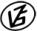 Tapasztalataidat, élményeidet őrömmel fogadjuk! 
(Fotó és videó anyagokat is várunk.)